edu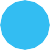 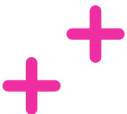 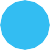 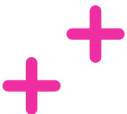       ZA  POKL,..,. ADY ČESKA S ČT EDUZÁPISNÍK Z CESTKarlovarský
krajVydejte se s ČT edu za poklady Karlovarského kraje. Připravili jsme pro vás prvních deset kešek na zajímavých místech, které stojí za to navštívit. U toho ale nemusí vaše dobrodružství skončit. Najděte si další kešky a zajímavá místa v okolí.Své nálezy si nezapomeňte zaznamenat do tohoto zápisníku a pošlete nám na facebook ČT edu fotky, co jste na svých cestách objevili!Kešky v Karlovarském krajiNaše fotky a příběhy z cest:Název keškyGPS souřadniceDen nálezu keškyFrantišekN 50° 07.039' E 012° 20.990'Zpívající fontánaN 49° 58.583' E 012° 42.347'DianaN 50° 13.096' E 012° 52.360'AquaduktN 50° 24.826' E 012° 53.473'Hrad BečovN 50° 05.292' E 012° 50.317'Pramen Farská kyselkaN 50° 00.892' E 012° 43.429'JeseniceN 50° 04.254' E 012° 28.273'Vyhlídka na KyselkuN 50° 15.085' E 012° 59.919'Rudolfův a Giselin pramenN 50° 02.718' E 012° 43.471'Důl JiříN 50° 13.115' E 012° 38.923'